NBS Specification: 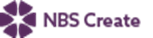 This product is associated with the following NBS Create clause:90-05-20/320 Covers, gratings and frames for access chambersNBS Specification: 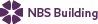 This product is associated with the following NBS clauses:P30 Trenches, pipeways and pits for buried engineering services 301 ACCESS COVERS/ MANHOLE TOPS AND FRAMESProduct Specification: Kent Hinged Multi Paver KHMP    • Manufacturer: Kent Stainless      Web: www.kentstainless.com      Email: info@kentstainless.com      Tel: +44 (0) 800 376 8377      Fax: +353 53 914 1802      Address: Ardcavan Works, Ardcavan Co Wexford, Ireland    • Product reference: Multi Hinged Paver KHMP     • Type: KHMP-1200/1200 /KHMP-1800/1200 /KHMP-1800/1800, two trays /KHMP-1800/1800, four trays /KHMP-2400/1800 /KHMP-2400/2400     • Size: Bespoke /Manufacturer's standard     • Load class: BS EN 124 A15 /BS EN 124 B125 /BS EN 124 C250 /BS EN 124 D400 /FACTA A /FACTA AA /FACTA AAA /FACTA B /FACTA C /FACTA D     • Material: 1.4307 (304L) stainless steel /1.4404 (316L) stainless steel /Galvanized carbon steel     • Tray depth: 80 mm /100 mm     • Seal: Required (double sealed) /Not required     • Lettering (lifting corners): Required /Not required     • Safety barrier: Required /Not required     • Safety grid: Required /Not required Suggested Specification: Kent Hinged Multi Paver KHMP    • Manufacturer: Kent Stainless      Web: www.kentstainless.com      Email: info@kentstainless.com      Tel: +44 (0) 800 376 8377      Fax: +353 53 914 1802      Address: Ardcavan Works, Ardcavan Co Wexford, Ireland    • Product reference: Multi Hinged Paver KHMP     • Type: KHMP-2400/2400     • Size: 2400mm x 2400mm clear opening     • Load class: BS EN 124 B125     • Material: 1.4404 (316L) stainless steel     • Frame depth: 100 mm     • Seal: Required (double sealed)     • Lettering (lifting corners): Required as per project requirements    • Safety barrier: Required     • Safety grid: Required  